Name: _______________________________ Date: ____________________ Core: ________Pre-Assessment: Cells UnitDirections – Answer each question in the final answer column. When you are finished answering, place a checkmark (√) in the box that represents your confidence level (did you know the answer or was it a guess).Multiple Choice – Select the BEST answer from the choices given.1. Place the following structures in order from least complex to most complex:Organs, Cells, Organisms, Tissues, Organ SystemsOrganisms, Organ Systems, Organs, Tissues, CellsCells, Organs, Tissues, Organisms, Organ SystemsCells, Tissues, Organs, Organ Systems, OrganismsOrgans, Cells, Tissues, Organ Systems, Organisms2. According to the cell theory that describes the make-up of all living things, which 2 statements are true? (Pick 2 answers!)a. cells are only found in plants and animalsb. cells only come from cells that already existc. you need a microscope to see any kind of celld. all living things are made up of one or more cells3. Which of the following is something that all types of cells have in common?a. make their own foodb. have cell membranes c. have the same shaped. have cell wallsMatching – Match the following descriptions with the part of the cell it describes. 4. nucleus5. chloroplast6. Golgi body7. mitochondria8. cytoplasm9. chromosomes (DNA)Packages proteins before they are shipped to other parts of the cellMaterial in cell that holds organelles in placeDirects all of the cell’s activitiesOrganelle that helps convert the Sun’s energy into foodLocated inside the nucleus and codes for traits and behaviors of the cellBreaks down glucose to release energy for the cellMultiple Choice - Select the BEST answer from the choices given.10. Which of the following is true about bacteria and viruses?a. they both can reproduce on their ownb. only bacteria have DNAc. viruses are larger in size than bacteriad. viruses depend on their host cell for most cell functions 11. Bacteria such as E. coli are one-celled organisms without a nucleus.  For these reasons, E. coli is considered which type of organism?a. eukaryoticb. fungic. animald. prokaryotic12. Complete the analogy:  United States is to a cell as President Obama is to….a. chromosomes (DNA) b. cell wallc. mitochondriad. vacuoles13. Homeostasis is the process that allows an organism to maintain a steady, regular internal environment.  Which of the following process helps the human body maintain the correct amount of oxygen in the blood?a. bleedingb. drinking waterc. breathing d. eatingMatching – Match each picture with the type of structure used for motion.____ 14. flagella				_____ 15. cilia			_____ 16. pseudopod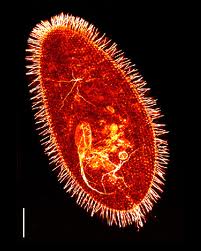 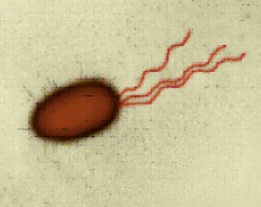 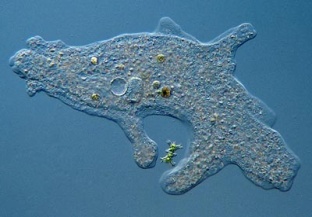 a. 		b.  		c.  